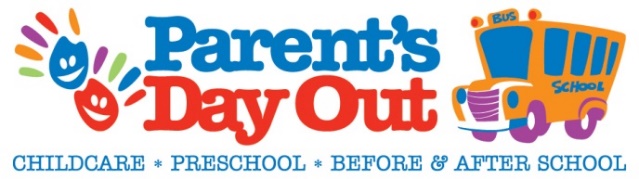 Marengo United Methodist Church * 119 E Washington Street *Marengo, IL 60152 *815-568-7162 ext. 3FEES 2023-24 School Year*Place an X next to each fee that applies to your child. Please fill out ONE form per child. Form may be turned in to teachers or the tuition drop box. Invoice will followPreschool Program:Preschool (Early by 3/17/2023): $35 Per Family Registration Fee ____   ($195/mo.Tuition)Preschool (After 3/17/2023): $50 per Family registration Fee ____    ($195/mo. Tuition)3yr old class-Monday & Wednesday 8:30-1:30pm (Must be 3 years old by 9/1/2023) _______4yr old class-Tuesday & Thursday 8:30-1:30pm ______Preschool Summer Camp:Preschool Summer Camp (Early by 3/17/2023): $15 Per child (1 time fee) ____ ($45/wk. Tuition)Preschool Summer Camp (After 3/17/2023): $25 per child (1 time fee) ____ ($45/wk. Tuition)3yr old class-Monday & Wednesday 8:30-1:30pm (Must be 3 years old by 1/1/2023) _______4yr old class-Tuesday & Thursday 8:30-1:30pm ______Child’s Name: _____________________________________Parent’s Signature & Date: _____________________________________________________Totals:                                                                                                          Office Use ONLY Preschool: ________                       Preschool Summer: _______                                                   Grand Total: _________Paid On: _____________   X____________________________________________